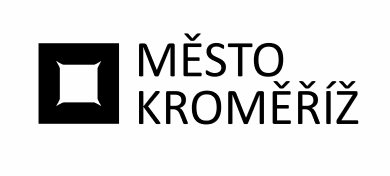 Městský úřad KroměřížMěstský úřad KroměřížMěstský úřad KroměřížMěstský úřad KroměřížMěstský úřad KroměřížMěstský úřad KroměřížMěstský úřad KroměřížMěstský úřad Kroměřížtel. +420 573 321 111tel. +420 573 321 111tel. +420 573 321 111Velké náměstí 115Velké náměstí 115Velké náměstí 115Velké náměstí 115Velké náměstí 115Velké náměstí 115Velké náměstí 115Velké náměstí 115fax +420 573 331 481fax +420 573 331 481fax +420 573 331 481767 01 Kroměříž767 01 Kroměříž767 01 Kroměříž767 01 Kroměříž767 01 Kroměříž767 01 Kroměříž767 01 Kroměříž767 01 Kroměřížwww.mesto-kromeriz.czwww.mesto-kromeriz.czwww.mesto-kromeriz.czDC4 CZ, a.s.DC4 CZ, a.s.DC4 CZ, a.s.DC4 CZ, a.s.DC4 CZ, a.s.DC4 CZ, a.s.DC4 CZ, a.s.DC4 CZ, a.s.DC4 CZ, a.s.Hulínská 2352/28dHulínská 2352/28dHulínská 2352/28dHulínská 2352/28dHulínská 2352/28dHulínská 2352/28dHulínská 2352/28dHulínská 2352/28dHulínská 2352/28dOdbor informačních technologiíOdbor informačních technologiíOdbor informačních technologiíOdbor informačních technologiíOdbor informačních technologiíOdbor informačních technologiíOdbor informačních technologiíOdbor informačních technologiíOdbor informačních technologiíOdbor informačních technologiíOdbor informačních technologiíOdbor informačních technologií76701767017670176701KroměřížKroměřížKroměřížKroměřížKroměřížIČ:IČ:IČ:IČ:2924268129242681292426812924268129242681DIČ:DIČ:DIČ:DIČ:CZ29242681CZ29242681CZ29242681CZ29242681CZ29242681Váš dopis značkyVáš dopis značky///ze dneze dneze dnevyřizujevyřizujevyřizujevyřizujevyřizuje//linkalinkalinkaV KroměřížiV KroměřížiV Kroměříži///0.0.00000.0.00000.0.0000Xxxxxxxx xxxxxx.Xxxxxxxx xxxxxx.Xxxxxxxx xxxxxx.Xxxxxxxx xxxxxx.Xxxxxxxx xxxxxx./xxxxxxxxxxxxxxxxxxxxxxxxxxxxxx14.12.202214.12.202214.12.2022OBJEDNÁVKA č.OBJEDNÁVKA č.OBJEDNÁVKA č.OBJEDNÁVKA č.OBJ/2022/2100/OITOBJ/2022/2100/OITOBJ/2022/2100/OITOBJ/2022/2100/OITOBJ/2022/2100/OITOBJ/2022/2100/OITOBJ/2022/2100/OITOBJ/2022/2100/OITOBJ/2022/2100/OITOBJ/2022/2100/OITOBJ/2022/2100/OITOBJ/2022/2100/OITOBJ/2022/2100/OITOBJ/2022/2100/OITOBJ/2022/2100/OITOBJ/2022/2100/OITOBJ/2022/2100/OITObjednatel:Město KroměřížMěsto KroměřížMěsto KroměřížMěsto KroměřížMěsto KroměřížMěsto KroměřížMěsto KroměřížMěsto KroměřížMěsto KroměřížMěsto KroměřížMěsto KroměřížMěsto KroměřížMěsto KroměřížMěsto KroměřížMěsto KroměřížMěsto KroměřížVelké nám. 115/1Velké nám. 115/1Velké nám. 115/1Velké nám. 115/1Velké nám. 115/1Velké nám. 115/1Velké nám. 115/1Velké nám. 115/1Velké nám. 115/1Velké nám. 115/1Velké nám. 115/1Velké nám. 115/1Velké nám. 115/1Velké nám. 115/1Velké nám. 115/1Velké nám. 115/176701 Kroměříž76701 Kroměříž76701 Kroměříž76701 Kroměříž76701 Kroměříž76701 Kroměříž76701 Kroměříž76701 Kroměříž76701 Kroměříž76701 Kroměříž76701 Kroměříž76701 Kroměříž76701 Kroměříž76701 Kroměříž76701 Kroměříž76701 KroměřížIČ:IČ:IČ:IČ:IČ:0028735100287351002873510028735100287351002873510028735100287351002873510028735100287351DIČ:DIČ:DIČ:DIČ:DIČ:CZ00287351CZ00287351CZ00287351CZ00287351CZ00287351CZ00287351CZ00287351CZ00287351CZ00287351CZ00287351CZ00287351Dle vaší nabídky u vás objednáváme:
•    2 kusy Dell Latitude 5430 i5-1235U/8GB/256SSD/FHD/W10+11P/3yr ProSupport záruka – včetně SC reader, brašna, klávesnice, myš.  - 
•    4 kusy dokovací stanice Dell Dock WD19S 130W USB-C
•    30 kusů Dell KB813 klávesnice se čtečkou čipových karet CZ
Cena 81110 Kč bez DPHDle vaší nabídky u vás objednáváme:
•    2 kusy Dell Latitude 5430 i5-1235U/8GB/256SSD/FHD/W10+11P/3yr ProSupport záruka – včetně SC reader, brašna, klávesnice, myš.  - 
•    4 kusy dokovací stanice Dell Dock WD19S 130W USB-C
•    30 kusů Dell KB813 klávesnice se čtečkou čipových karet CZ
Cena 81110 Kč bez DPHDle vaší nabídky u vás objednáváme:
•    2 kusy Dell Latitude 5430 i5-1235U/8GB/256SSD/FHD/W10+11P/3yr ProSupport záruka – včetně SC reader, brašna, klávesnice, myš.  - 
•    4 kusy dokovací stanice Dell Dock WD19S 130W USB-C
•    30 kusů Dell KB813 klávesnice se čtečkou čipových karet CZ
Cena 81110 Kč bez DPHDle vaší nabídky u vás objednáváme:
•    2 kusy Dell Latitude 5430 i5-1235U/8GB/256SSD/FHD/W10+11P/3yr ProSupport záruka – včetně SC reader, brašna, klávesnice, myš.  - 
•    4 kusy dokovací stanice Dell Dock WD19S 130W USB-C
•    30 kusů Dell KB813 klávesnice se čtečkou čipových karet CZ
Cena 81110 Kč bez DPHDle vaší nabídky u vás objednáváme:
•    2 kusy Dell Latitude 5430 i5-1235U/8GB/256SSD/FHD/W10+11P/3yr ProSupport záruka – včetně SC reader, brašna, klávesnice, myš.  - 
•    4 kusy dokovací stanice Dell Dock WD19S 130W USB-C
•    30 kusů Dell KB813 klávesnice se čtečkou čipových karet CZ
Cena 81110 Kč bez DPHDle vaší nabídky u vás objednáváme:
•    2 kusy Dell Latitude 5430 i5-1235U/8GB/256SSD/FHD/W10+11P/3yr ProSupport záruka – včetně SC reader, brašna, klávesnice, myš.  - 
•    4 kusy dokovací stanice Dell Dock WD19S 130W USB-C
•    30 kusů Dell KB813 klávesnice se čtečkou čipových karet CZ
Cena 81110 Kč bez DPHDle vaší nabídky u vás objednáváme:
•    2 kusy Dell Latitude 5430 i5-1235U/8GB/256SSD/FHD/W10+11P/3yr ProSupport záruka – včetně SC reader, brašna, klávesnice, myš.  - 
•    4 kusy dokovací stanice Dell Dock WD19S 130W USB-C
•    30 kusů Dell KB813 klávesnice se čtečkou čipových karet CZ
Cena 81110 Kč bez DPHDle vaší nabídky u vás objednáváme:
•    2 kusy Dell Latitude 5430 i5-1235U/8GB/256SSD/FHD/W10+11P/3yr ProSupport záruka – včetně SC reader, brašna, klávesnice, myš.  - 
•    4 kusy dokovací stanice Dell Dock WD19S 130W USB-C
•    30 kusů Dell KB813 klávesnice se čtečkou čipových karet CZ
Cena 81110 Kč bez DPHDle vaší nabídky u vás objednáváme:
•    2 kusy Dell Latitude 5430 i5-1235U/8GB/256SSD/FHD/W10+11P/3yr ProSupport záruka – včetně SC reader, brašna, klávesnice, myš.  - 
•    4 kusy dokovací stanice Dell Dock WD19S 130W USB-C
•    30 kusů Dell KB813 klávesnice se čtečkou čipových karet CZ
Cena 81110 Kč bez DPHDle vaší nabídky u vás objednáváme:
•    2 kusy Dell Latitude 5430 i5-1235U/8GB/256SSD/FHD/W10+11P/3yr ProSupport záruka – včetně SC reader, brašna, klávesnice, myš.  - 
•    4 kusy dokovací stanice Dell Dock WD19S 130W USB-C
•    30 kusů Dell KB813 klávesnice se čtečkou čipových karet CZ
Cena 81110 Kč bez DPHDle vaší nabídky u vás objednáváme:
•    2 kusy Dell Latitude 5430 i5-1235U/8GB/256SSD/FHD/W10+11P/3yr ProSupport záruka – včetně SC reader, brašna, klávesnice, myš.  - 
•    4 kusy dokovací stanice Dell Dock WD19S 130W USB-C
•    30 kusů Dell KB813 klávesnice se čtečkou čipových karet CZ
Cena 81110 Kč bez DPHDle vaší nabídky u vás objednáváme:
•    2 kusy Dell Latitude 5430 i5-1235U/8GB/256SSD/FHD/W10+11P/3yr ProSupport záruka – včetně SC reader, brašna, klávesnice, myš.  - 
•    4 kusy dokovací stanice Dell Dock WD19S 130W USB-C
•    30 kusů Dell KB813 klávesnice se čtečkou čipových karet CZ
Cena 81110 Kč bez DPHDle vaší nabídky u vás objednáváme:
•    2 kusy Dell Latitude 5430 i5-1235U/8GB/256SSD/FHD/W10+11P/3yr ProSupport záruka – včetně SC reader, brašna, klávesnice, myš.  - 
•    4 kusy dokovací stanice Dell Dock WD19S 130W USB-C
•    30 kusů Dell KB813 klávesnice se čtečkou čipových karet CZ
Cena 81110 Kč bez DPHDle vaší nabídky u vás objednáváme:
•    2 kusy Dell Latitude 5430 i5-1235U/8GB/256SSD/FHD/W10+11P/3yr ProSupport záruka – včetně SC reader, brašna, klávesnice, myš.  - 
•    4 kusy dokovací stanice Dell Dock WD19S 130W USB-C
•    30 kusů Dell KB813 klávesnice se čtečkou čipových karet CZ
Cena 81110 Kč bez DPHDle vaší nabídky u vás objednáváme:
•    2 kusy Dell Latitude 5430 i5-1235U/8GB/256SSD/FHD/W10+11P/3yr ProSupport záruka – včetně SC reader, brašna, klávesnice, myš.  - 
•    4 kusy dokovací stanice Dell Dock WD19S 130W USB-C
•    30 kusů Dell KB813 klávesnice se čtečkou čipových karet CZ
Cena 81110 Kč bez DPHDle vaší nabídky u vás objednáváme:
•    2 kusy Dell Latitude 5430 i5-1235U/8GB/256SSD/FHD/W10+11P/3yr ProSupport záruka – včetně SC reader, brašna, klávesnice, myš.  - 
•    4 kusy dokovací stanice Dell Dock WD19S 130W USB-C
•    30 kusů Dell KB813 klávesnice se čtečkou čipových karet CZ
Cena 81110 Kč bez DPHDle vaší nabídky u vás objednáváme:
•    2 kusy Dell Latitude 5430 i5-1235U/8GB/256SSD/FHD/W10+11P/3yr ProSupport záruka – včetně SC reader, brašna, klávesnice, myš.  - 
•    4 kusy dokovací stanice Dell Dock WD19S 130W USB-C
•    30 kusů Dell KB813 klávesnice se čtečkou čipových karet CZ
Cena 81110 Kč bez DPHDle vaší nabídky u vás objednáváme:
•    2 kusy Dell Latitude 5430 i5-1235U/8GB/256SSD/FHD/W10+11P/3yr ProSupport záruka – včetně SC reader, brašna, klávesnice, myš.  - 
•    4 kusy dokovací stanice Dell Dock WD19S 130W USB-C
•    30 kusů Dell KB813 klávesnice se čtečkou čipových karet CZ
Cena 81110 Kč bez DPHDle vaší nabídky u vás objednáváme:
•    2 kusy Dell Latitude 5430 i5-1235U/8GB/256SSD/FHD/W10+11P/3yr ProSupport záruka – včetně SC reader, brašna, klávesnice, myš.  - 
•    4 kusy dokovací stanice Dell Dock WD19S 130W USB-C
•    30 kusů Dell KB813 klávesnice se čtečkou čipových karet CZ
Cena 81110 Kč bez DPHDle vaší nabídky u vás objednáváme:
•    2 kusy Dell Latitude 5430 i5-1235U/8GB/256SSD/FHD/W10+11P/3yr ProSupport záruka – včetně SC reader, brašna, klávesnice, myš.  - 
•    4 kusy dokovací stanice Dell Dock WD19S 130W USB-C
•    30 kusů Dell KB813 klávesnice se čtečkou čipových karet CZ
Cena 81110 Kč bez DPHDle vaší nabídky u vás objednáváme:
•    2 kusy Dell Latitude 5430 i5-1235U/8GB/256SSD/FHD/W10+11P/3yr ProSupport záruka – včetně SC reader, brašna, klávesnice, myš.  - 
•    4 kusy dokovací stanice Dell Dock WD19S 130W USB-C
•    30 kusů Dell KB813 klávesnice se čtečkou čipových karet CZ
Cena 81110 Kč bez DPHSjednaná cena včetně DPH : doSjednaná cena včetně DPH : doSjednaná cena včetně DPH : doSjednaná cena včetně DPH : doSjednaná cena včetně DPH : doSjednaná cena včetně DPH : doSjednaná cena včetně DPH : doSjednaná cena včetně DPH : doSjednaná cena včetně DPH : do98 143,40 Kč98 143,40 Kč98 143,40 Kč98 143,40 Kč98 143,40 Kč98 143,40 Kč98 143,40 Kč98 143,40 Kč98 143,40 Kč98 143,40 Kč98 143,40 Kč98 143,40 KčTermín dodání do:Termín dodání do:Termín dodání do:Termín dodání do:Termín dodání do:Termín dodání do:Termín dodání do:31.12.202231.12.202231.12.202231.12.202231.12.202231.12.202231.12.202231.12.202231.12.202231.12.202231.12.202231.12.202231.12.202231.12.2022Xxxxxxx xxxxxXxxxxxx xxxxxXxxxxxx xxxxxXxxxxxx xxxxxXxxxxxx xxxxxXxxxxxx xxxxxXxxxxxx xxxxxXxxxxxx xxxxxVedoucí odboru ITVedoucí odboru ITVedoucí odboru ITVedoucí odboru ITVedoucí odboru ITVedoucí odboru ITVedoucí odboru ITVedoucí odboru ITVedoucí odboru IT